Модель  обеспечения доступности дополнительного образования для детей из сельской местности  МБОУ ЦДТ «Паллада» г. Советская Гавань и МБОУ СШ № 12 п. ГаткаАннотацияВ Концепции развития дополнительного образования детей указывается, что дополнительное образование детей является важным фактором повышения социальной стабильности и справедливости в обществе посредством создания условий для успешности каждого ребенка независимо от места жительства и социально экономического статуса семей. Оно выполняет функции "социального лифта" для значительной части детей, которая не получает необходимого объема или качества образовательных ресурсов в семье и общеобразовательных организациях, компенсируя, таким образом, их недостатки, или предоставляет альтернативные возможности для образовательных и социальных достижений детей. Стратегия развития воспитания в Российской Федерации на период до 2025 года приоритетной задачей Российской Федерации в сфере воспитания детей определяет развитие высоконравственной личности, разделяющей российские традиционные духовные ценности, обладающей актуальными знаниями и умениями, способной реализовать свой потенциал в условиях современного общества. Модель «Сетевое взаимодействие МБОУ ЦДТ «Паллада» г. Советская Гавань и МБОУ СШ № 12 п. Гатка» создана  исходя из возможностей образовательных учреждений с целью  достичь образовательных результатов, аналогичных тем, которые достигаются учащимися из городских центров. Каждый из участников сети вносит вклад в реализацию проекта, в том числе в виде ресурсов. Модель способствует оказанию помощи ребёнку в вариативном выборе индивидуального образовательного маршрута, а технологии дополнительного образования позволяют ребёнку реализовать себя в творчестве на основе интересов и увлечений. 2. Общие положенияТиповая модель реализации общеобразовательных программ дополнительного образования для детей сельской местности задаёт основные требования к содержанию и порядку реализации образовательных программ дополнительного образования, носящих предметный и метапредметный характер, предоставляющих детям из сельской местности возможность достичь образовательные результаты. Типовая модель разработана и реализуется в соответствии: - с паспортом приоритетного проекта «Доступное дополнительное образования для детей», утвержденного протоколом заседания президиума Совета при Президенте Российской Федерации по стратегическому развитию и приоритетным проектам (протокол от 30 ноября 2016 г. № 11). Содержание и порядок реализации Типовой модели основаны на положениях действующего законодательства Российской Федерации. Кадровое обеспечение реализации модели осуществляется МБОУ ЦДТ «Паллада» г. Советская Гавань и МБОУ СШ № 12 п. Гатка. Изменение модели может производиться в соответствии с решениями руководителя МОЦ и администрации Управления образования Советско-Гаванского муниципального района на основе новых научно-методических представлений о наилучших способах организации образовательных практик образовательного сопровождения и поддержки детей. Создание данной модели «Сетевого взаимодействия» стало возможным благодаря инвентаризации образовательных ресурсов учреждений районаАктуальность разработки и внедренияАктуальность модели обусловлена реализацией программ дополнительного образования в сельской местности связанная с малочисленностью населения п. Гатка, расположением школы и учреждения дополнительного образования на значительном расстоянии друг от друга, слабой развитостью транспортной инфраструктуры и современных средств связи делает проблематичным использование ряда традиционных образовательных форм и технологий. Новизна модели заключается в:- оказании помощи ребёнку в вариативном выборе индивидуального образовательного маршрута;           - установка на формирование у сельских учащихся ключевых современных компетентностей как на один из базовых образовательных результатов;            - использование для организации дополнительного образования детей в сельской местности реализацию общеобразовательных программ. Содержание деятельностиПроект рассчитан на следующие категории детей  7-10 лет, 11-14 лет, 15-18 лет, в том числе: - одаренные дети; - подростки с асоциальным поведением (стоящие на различных видах учѐта); - дети с особенностями в развитии; - семьи с детьми, находящимися под опекой. А также участниками реализации проекта являются: - родители обучающихся; - заинтересованные общественные и государственные структуры района и поселка. Образовательный процесс на базе МБОУ СШ № 12 осуществляет штатный педагог МБОУ ЦДТ «Паллада» и учитель технологии МБОУ СШ № 12. Штатный педагог реализует три ДООП художественной направленности: «Сувенир» - 2 группы; «Флористика» - 1 группа; «Кукольный театр» - 1 группа. Совместитель (педагог МБОУ СШ № 12) две программы технической направленности: «Занимательная механика» - 3 группы; «Аэро IT» - 1 группа. Программа «Аэро IT» реализуется с использованием центра образования МБОУ СШ № 12 «Точка роста».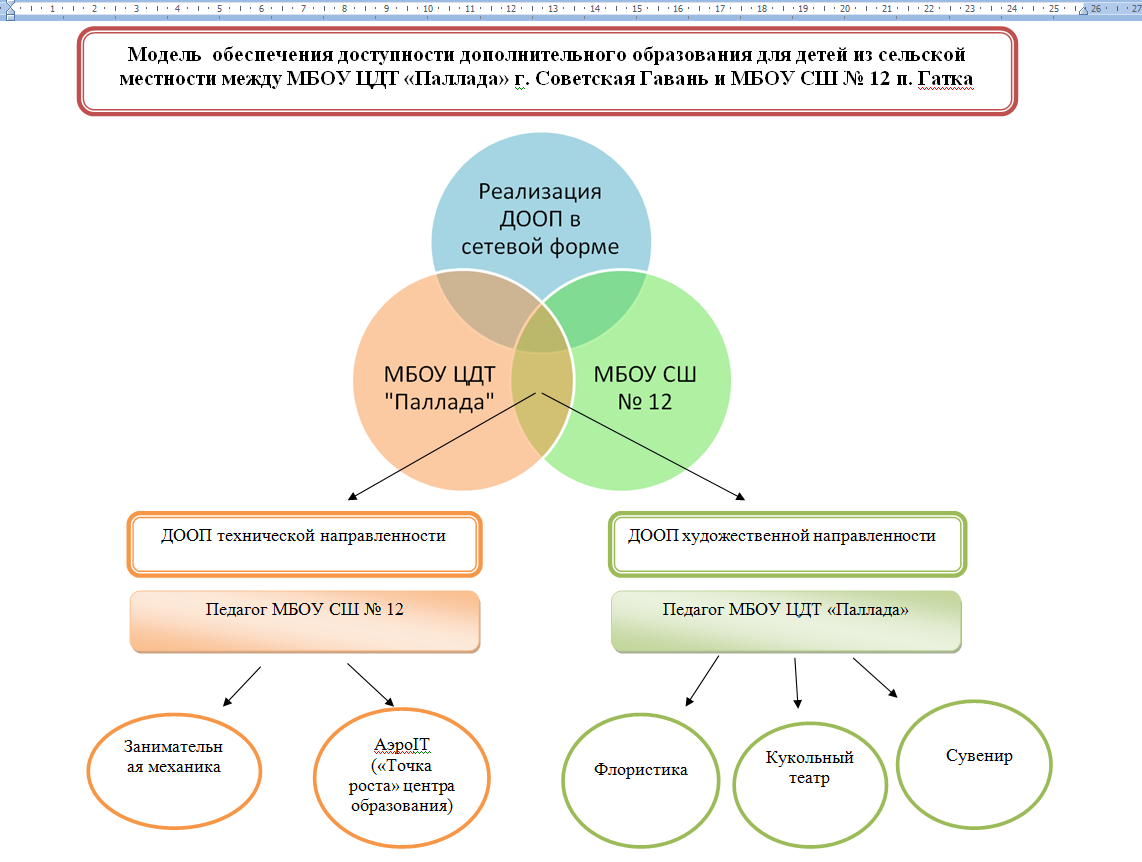 